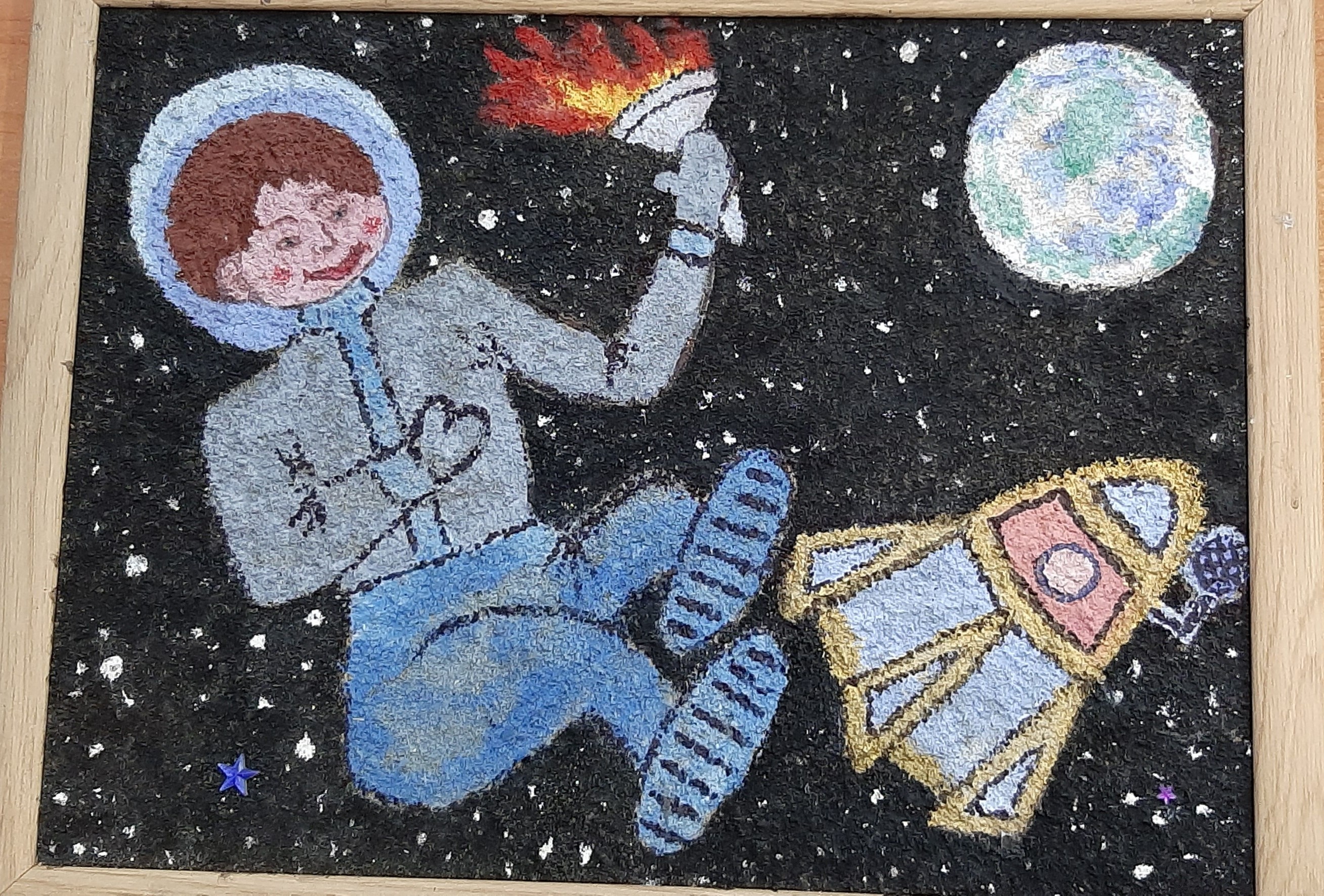 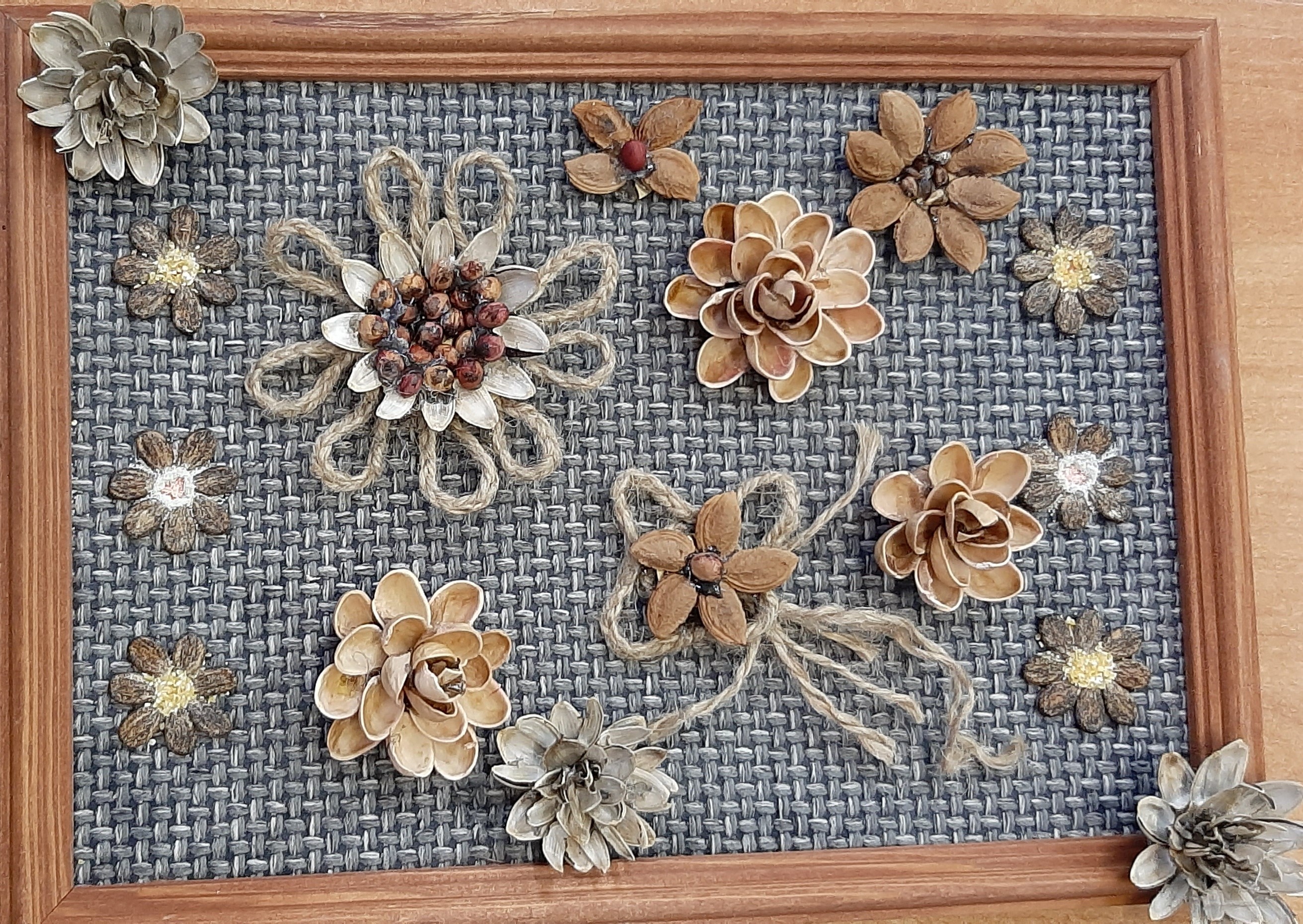 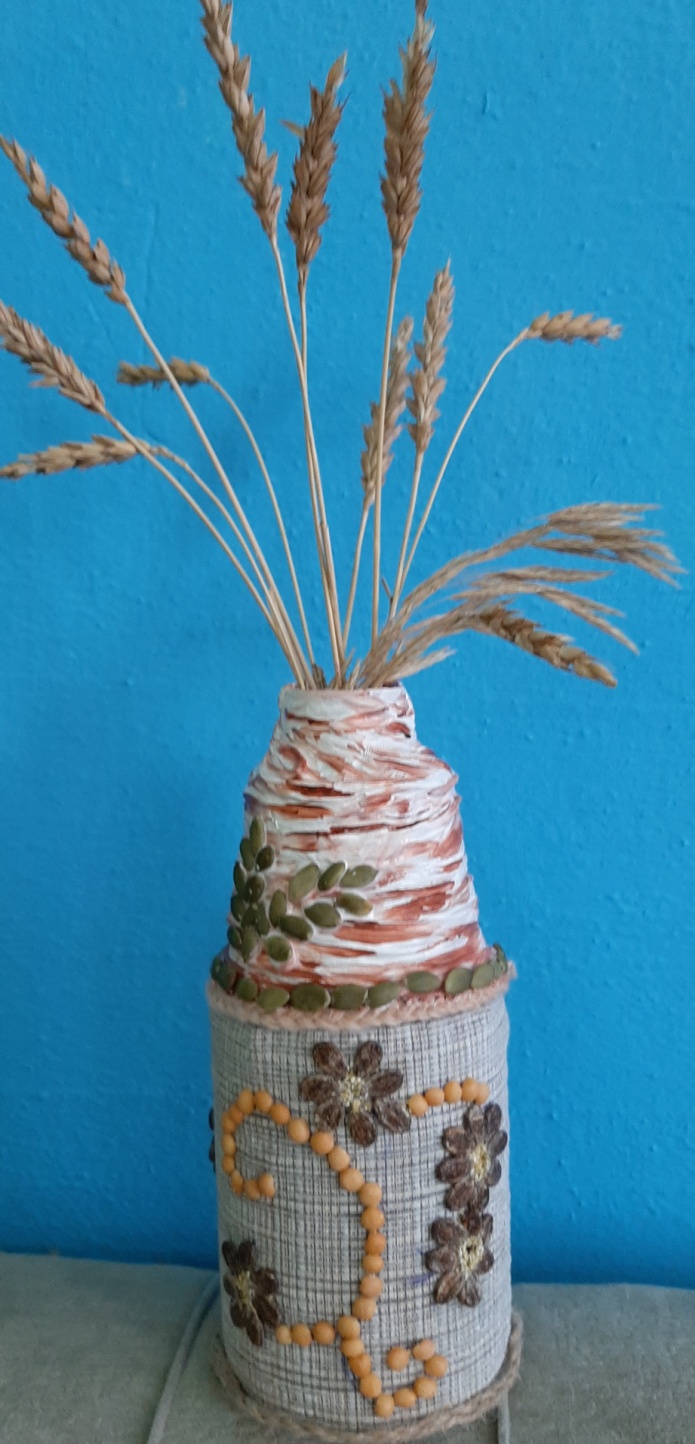 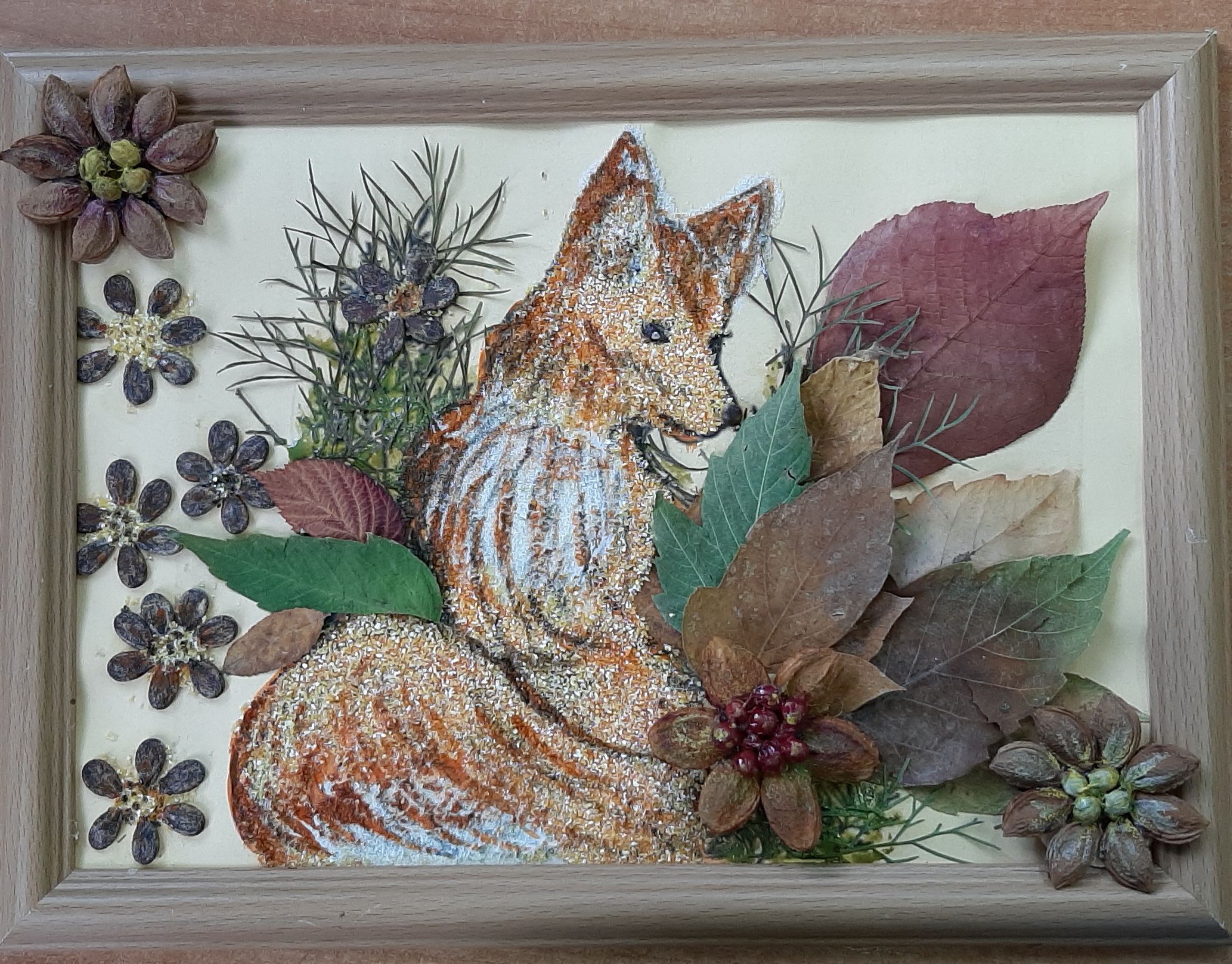 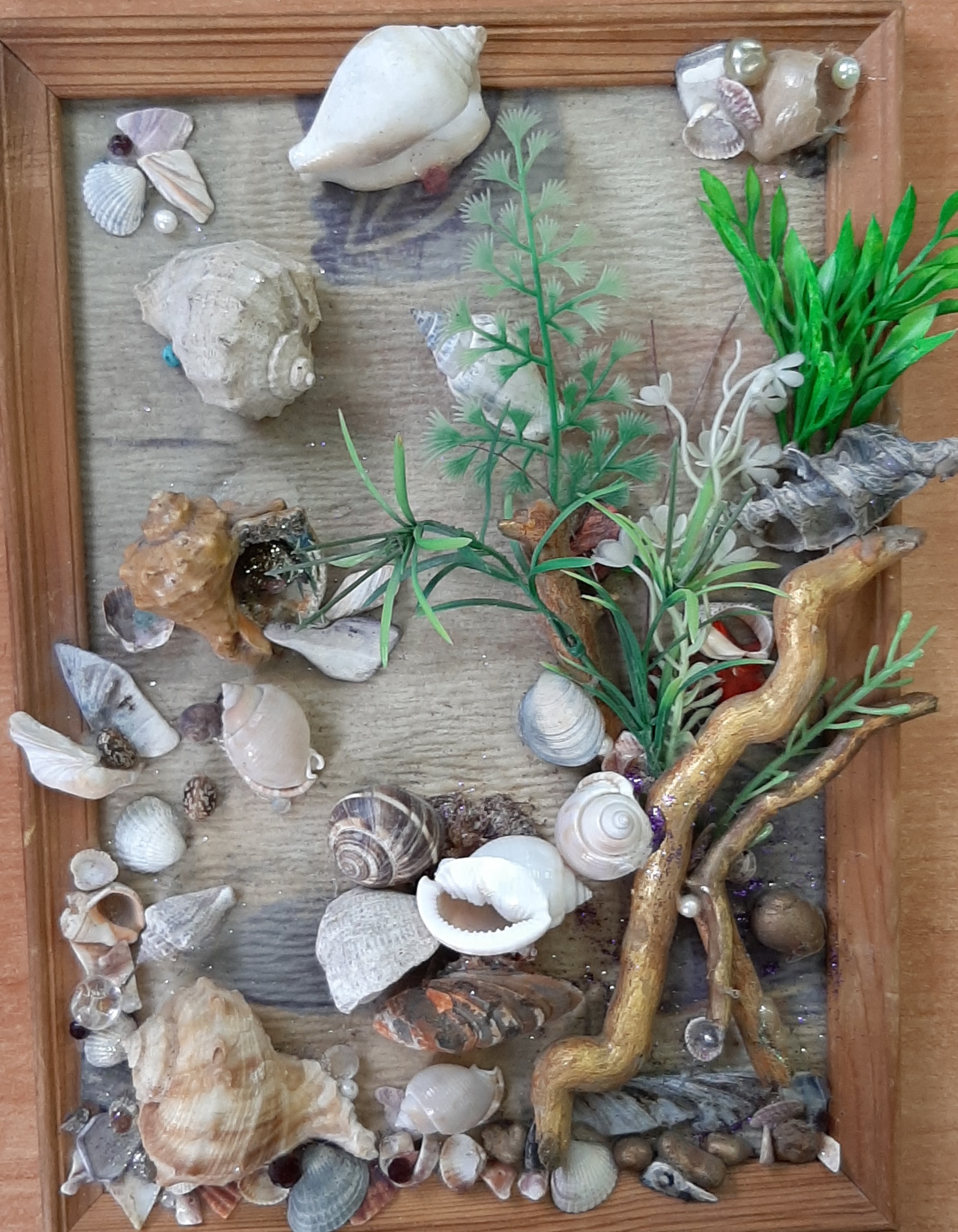 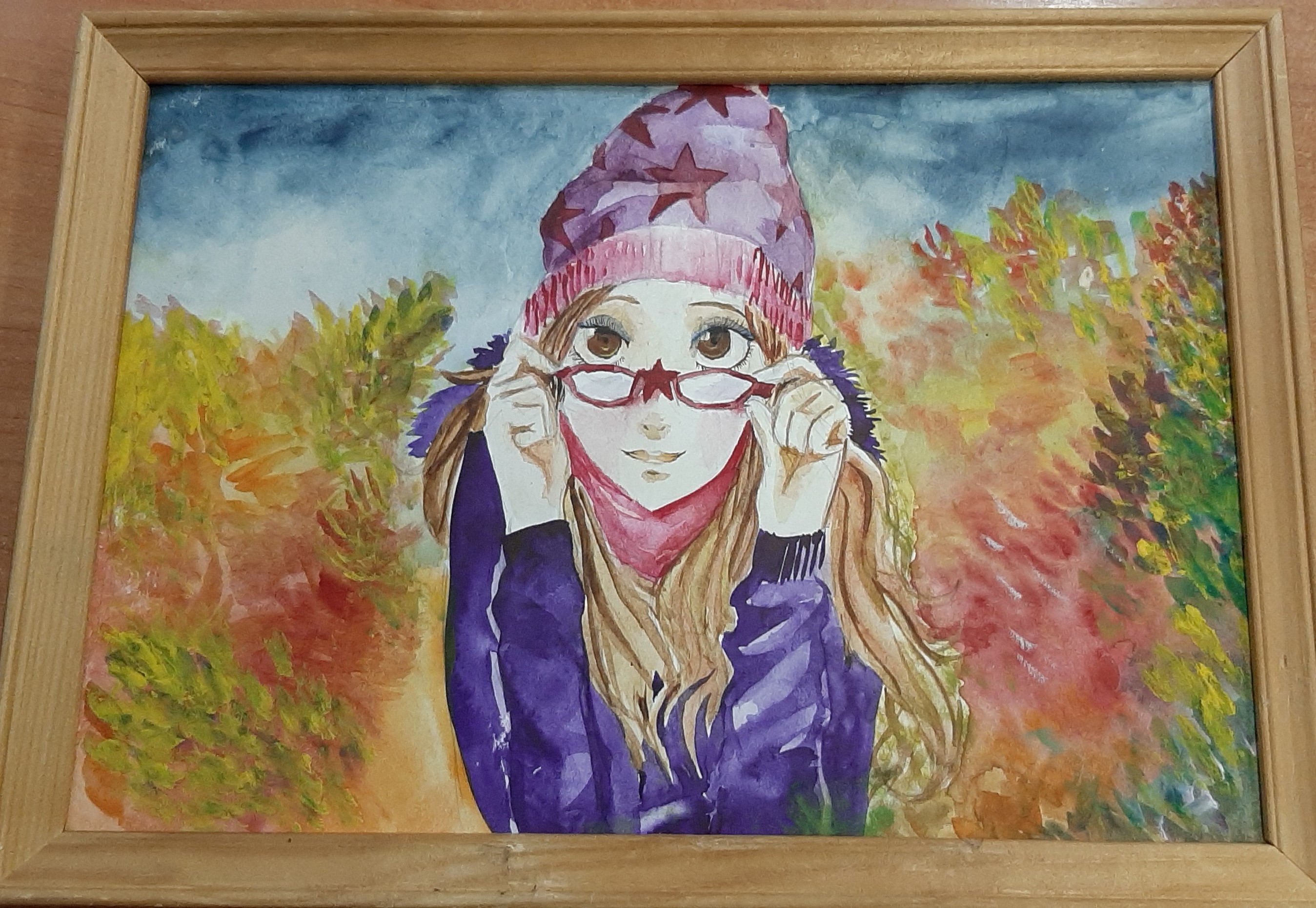 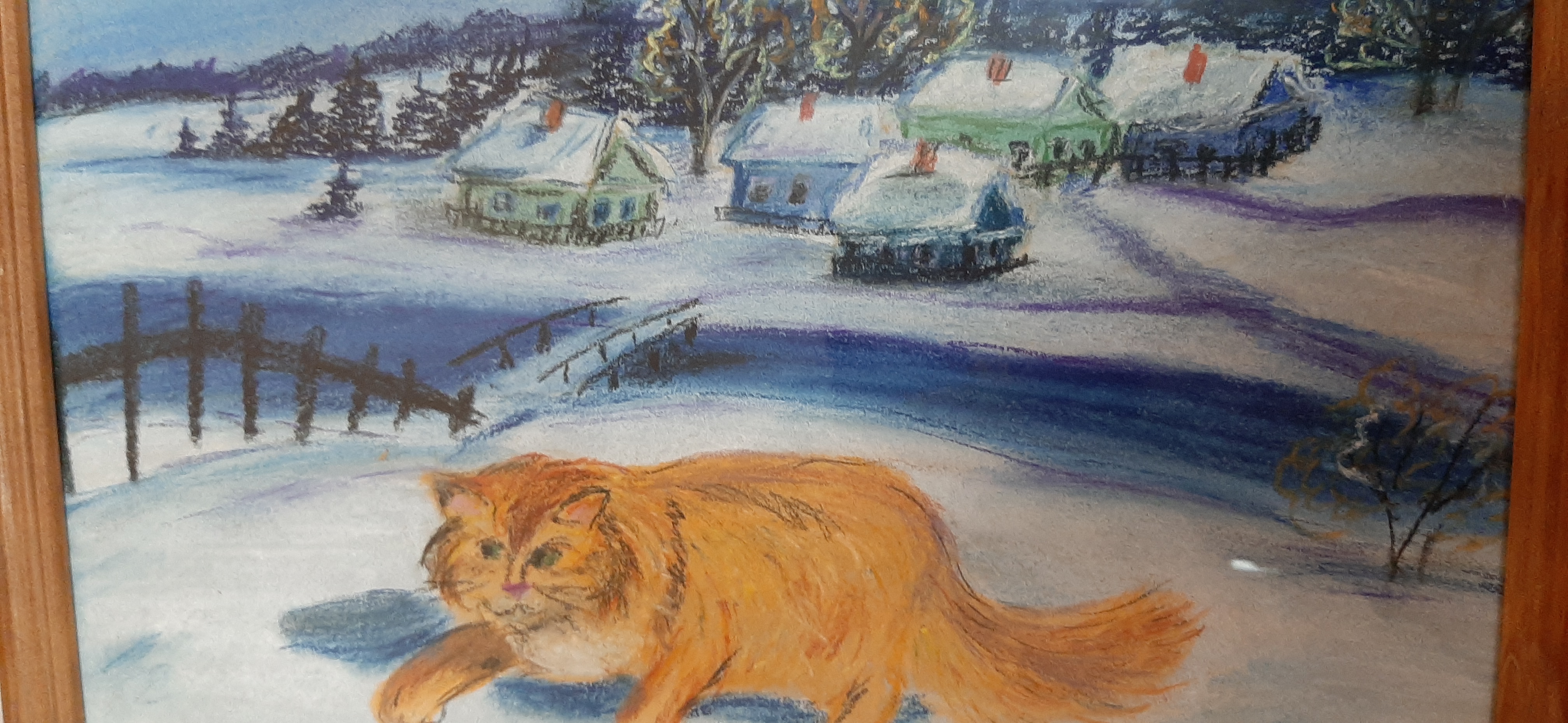 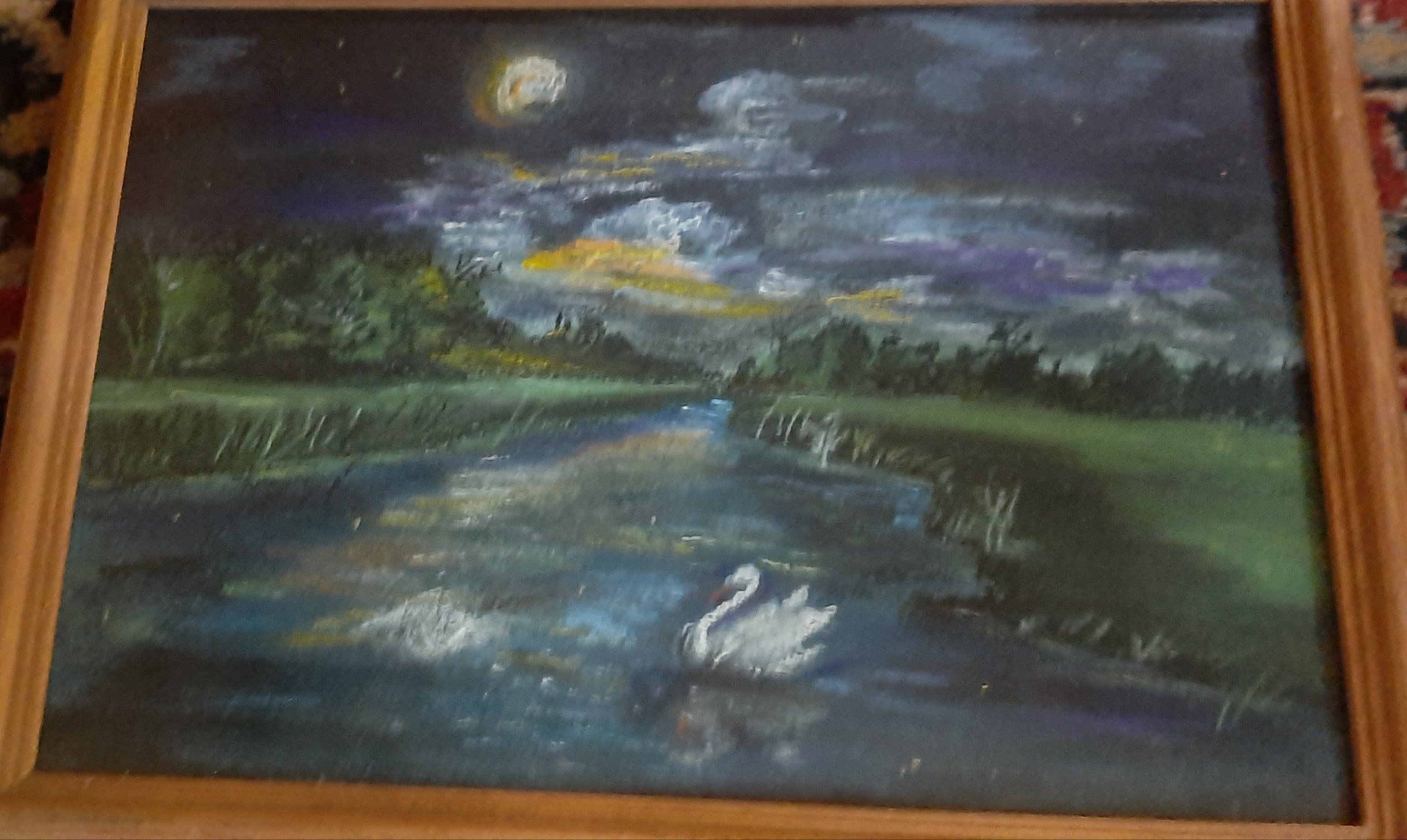 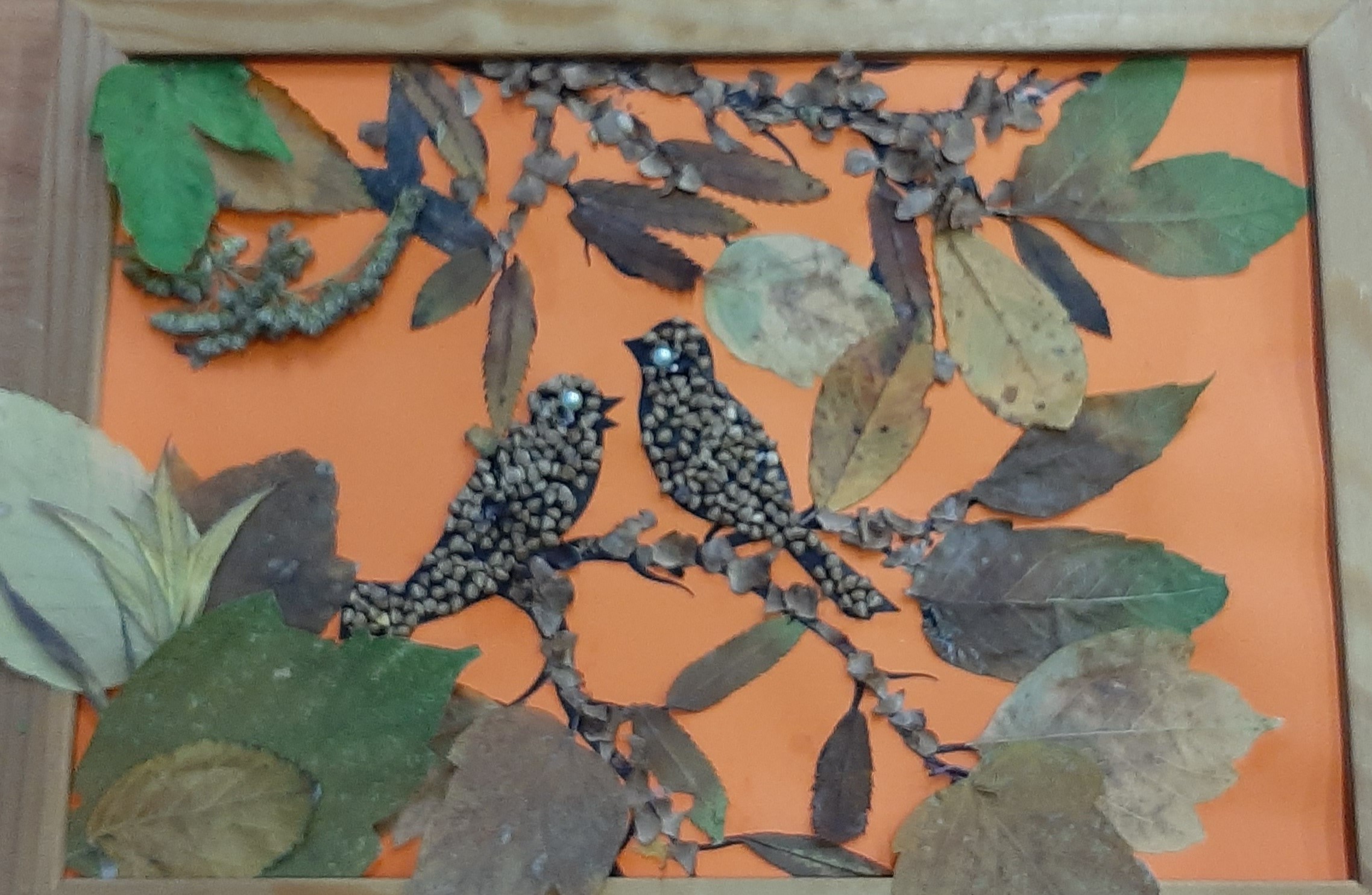 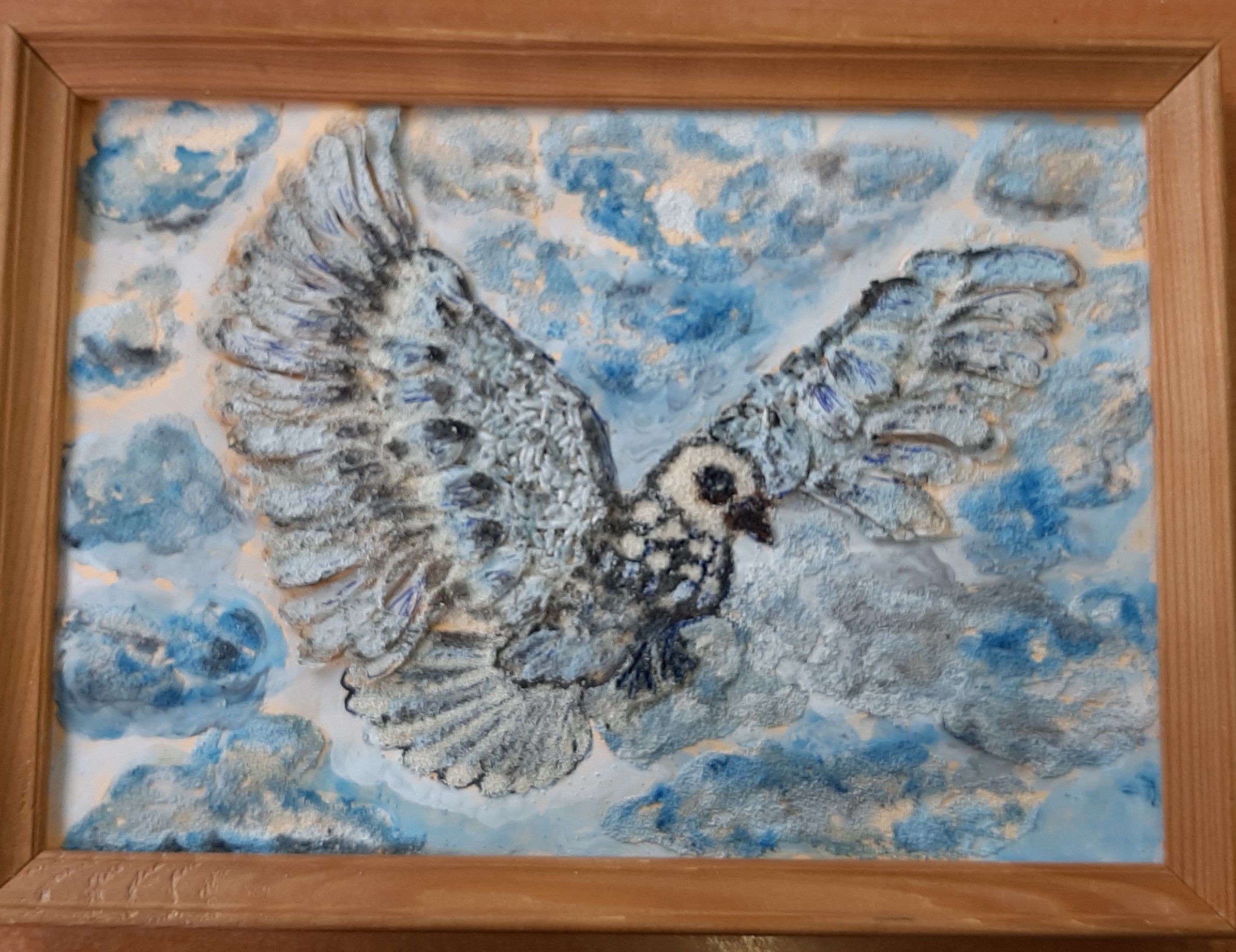 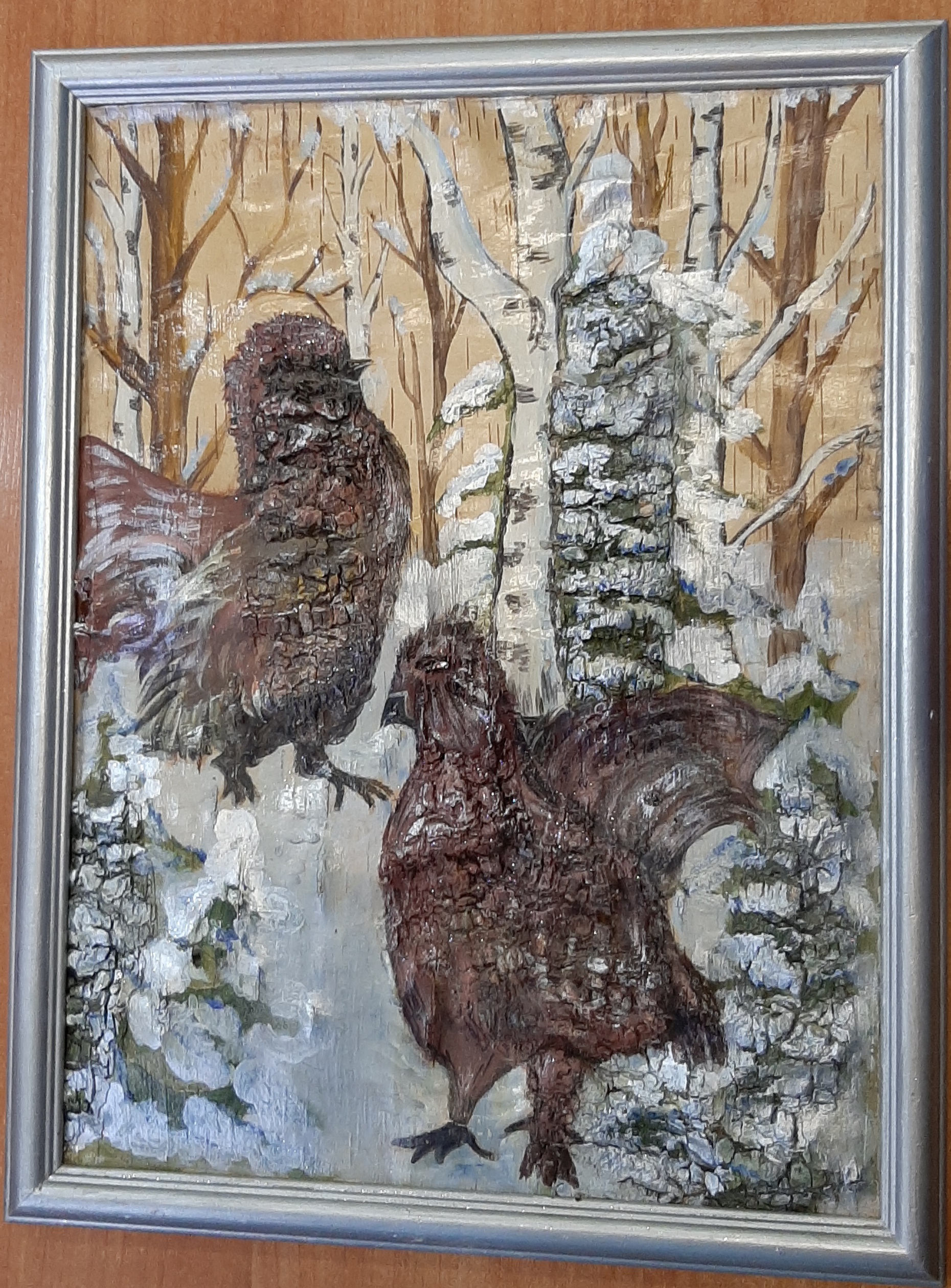 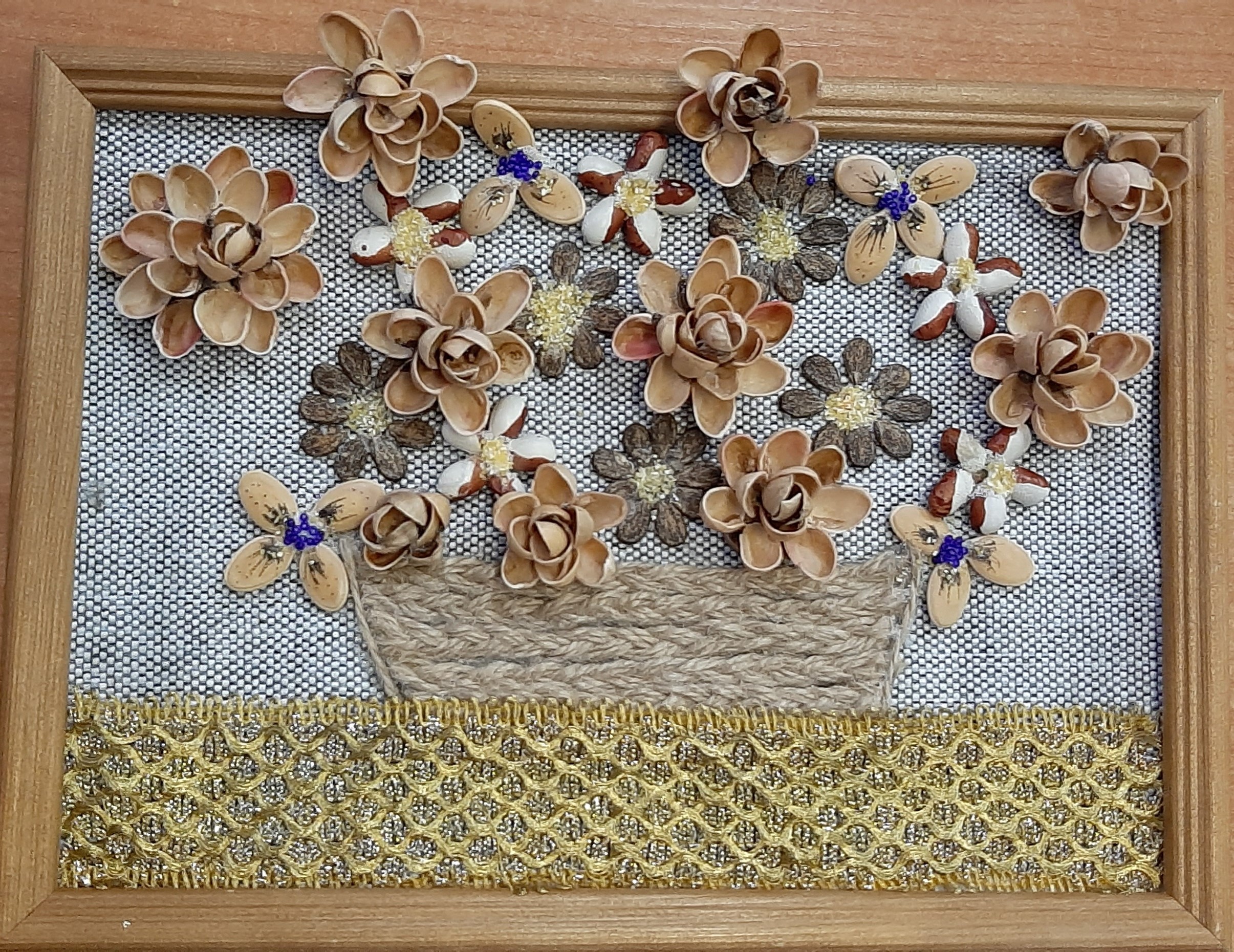 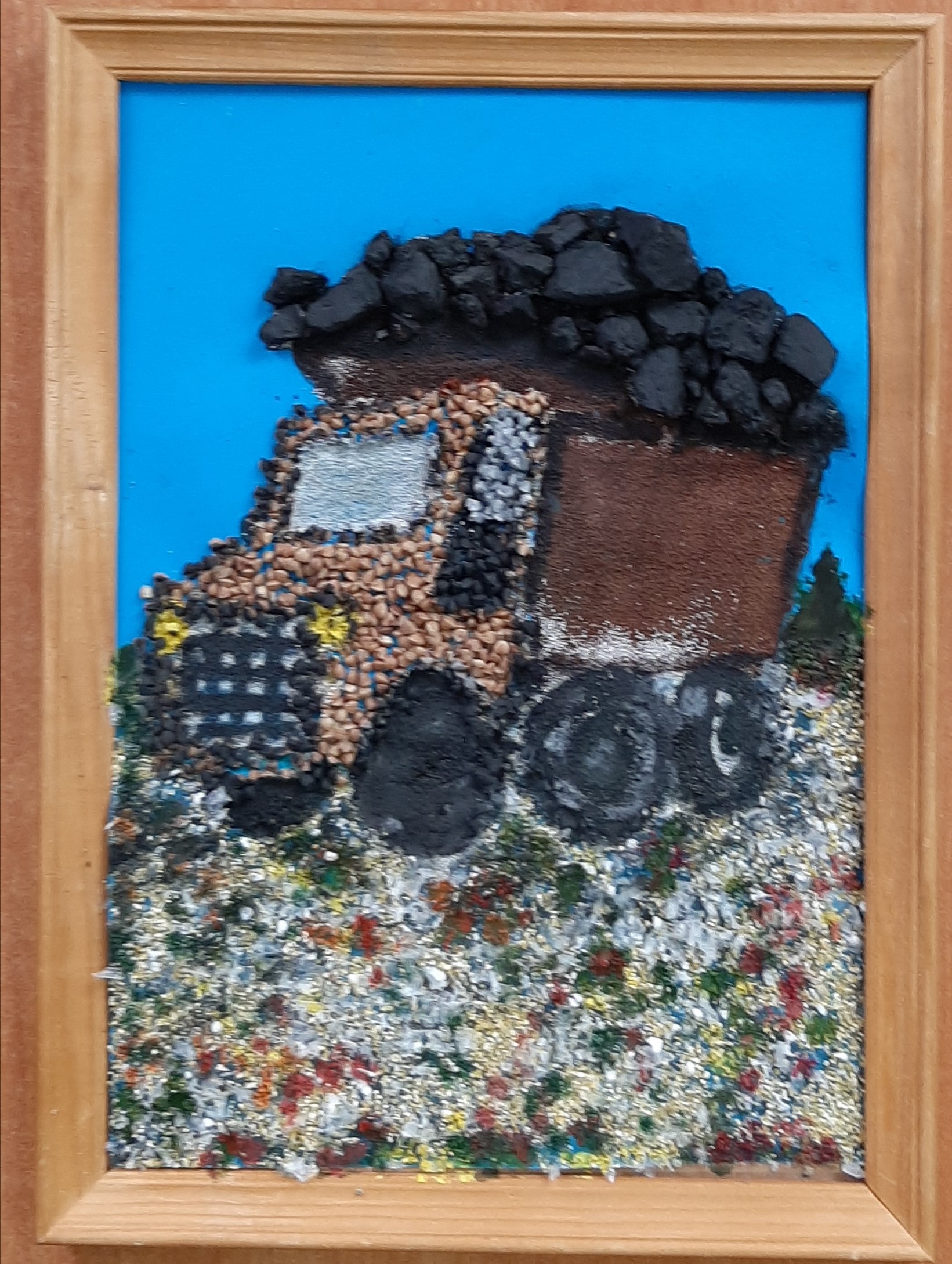 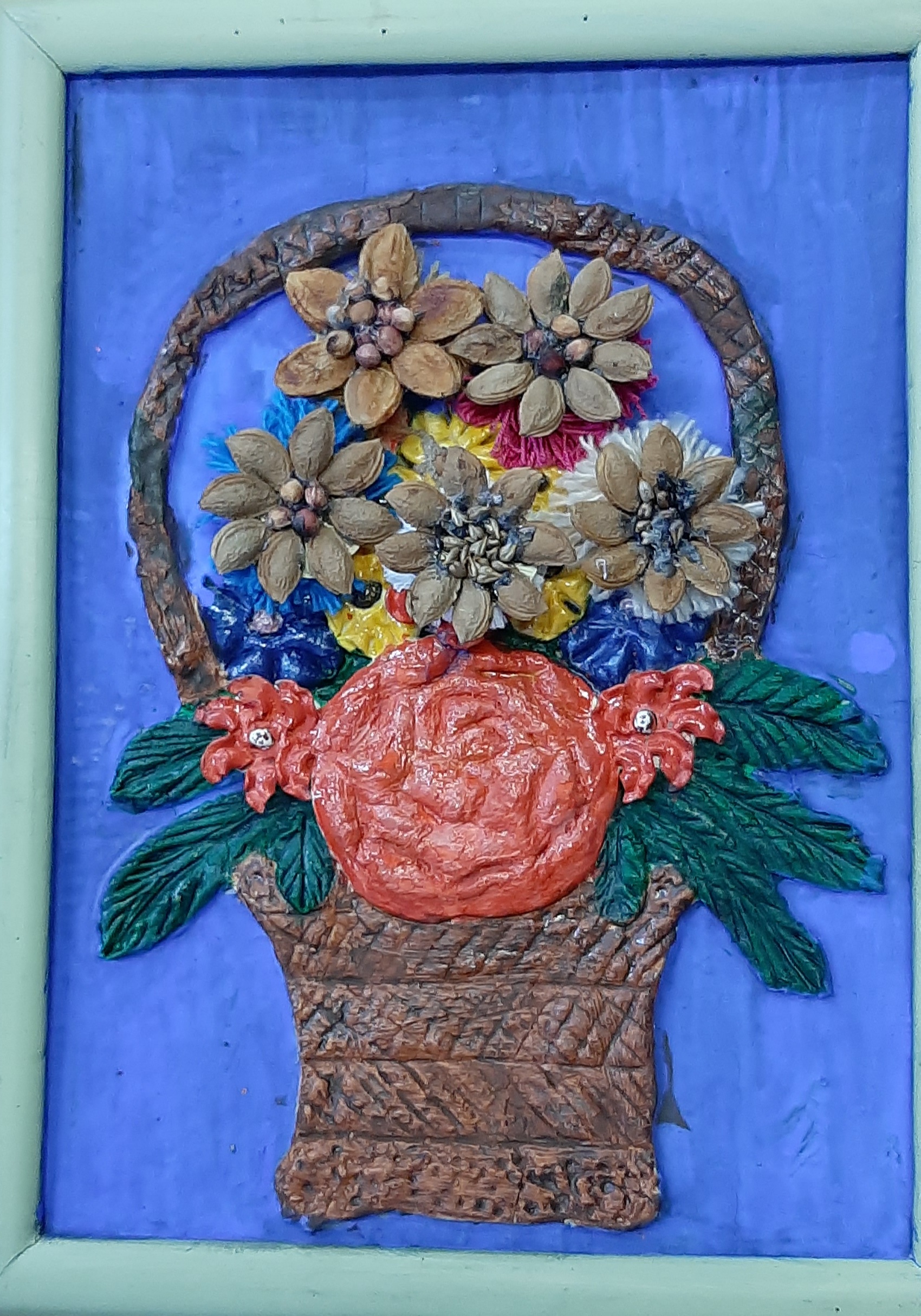 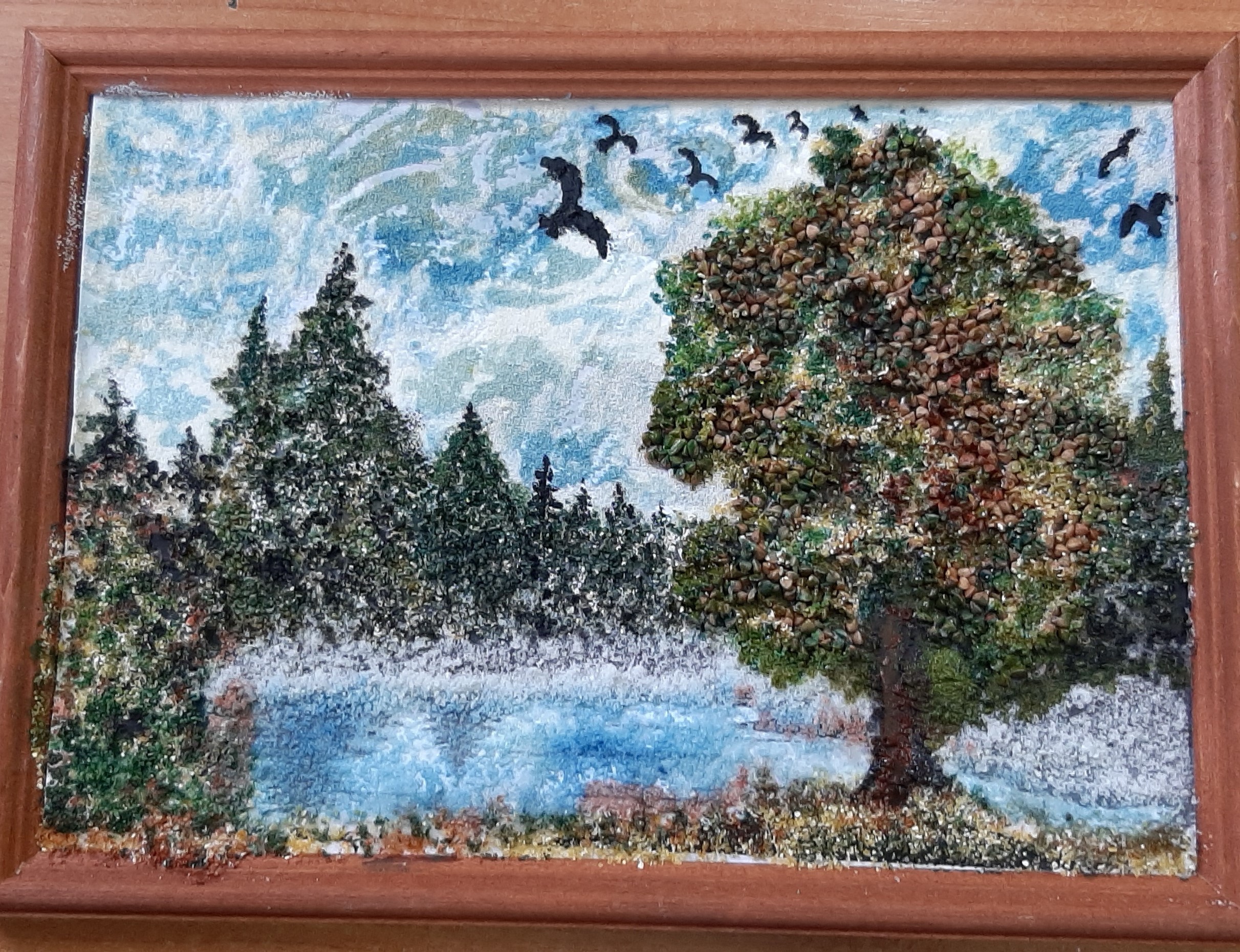 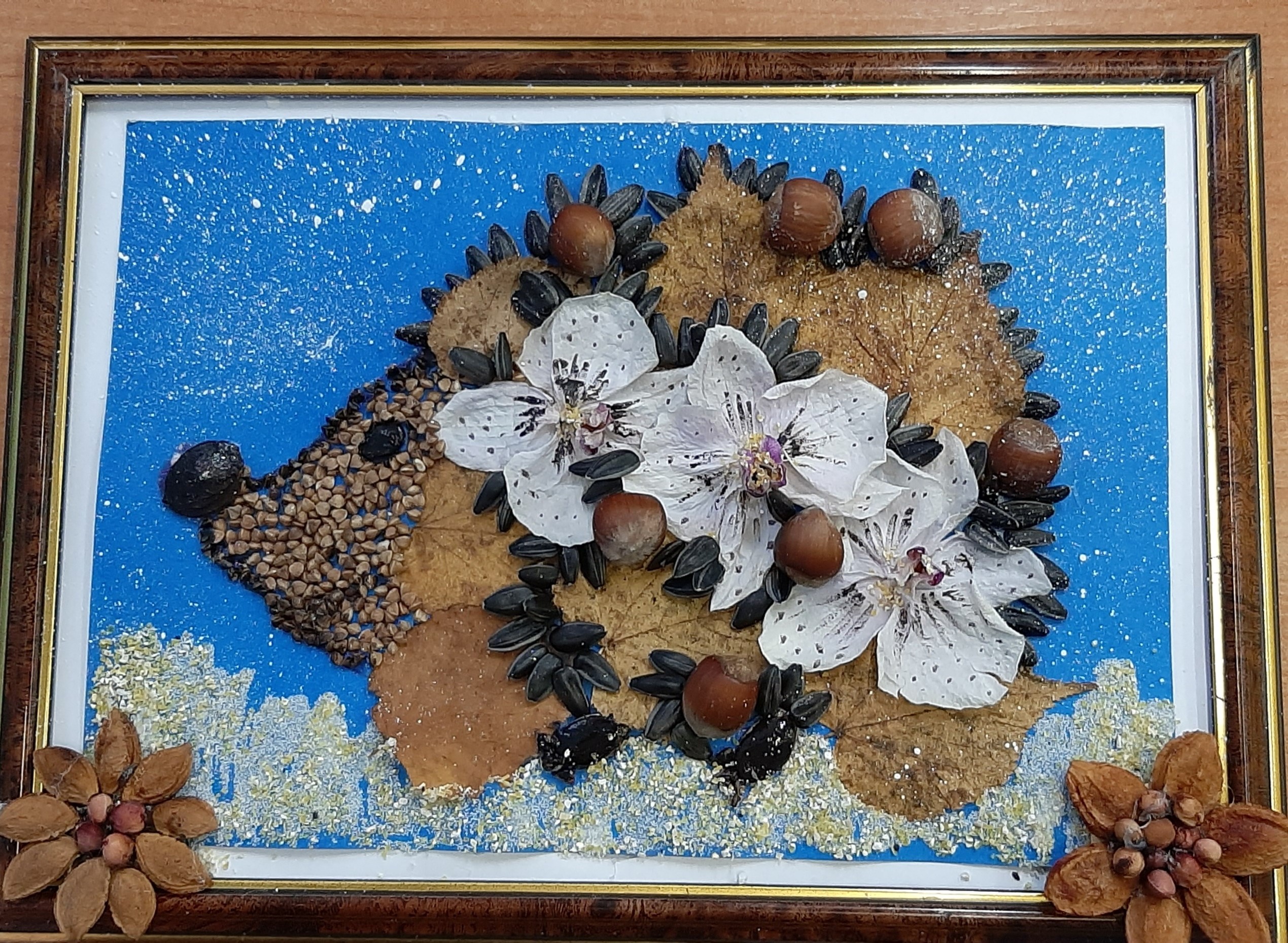 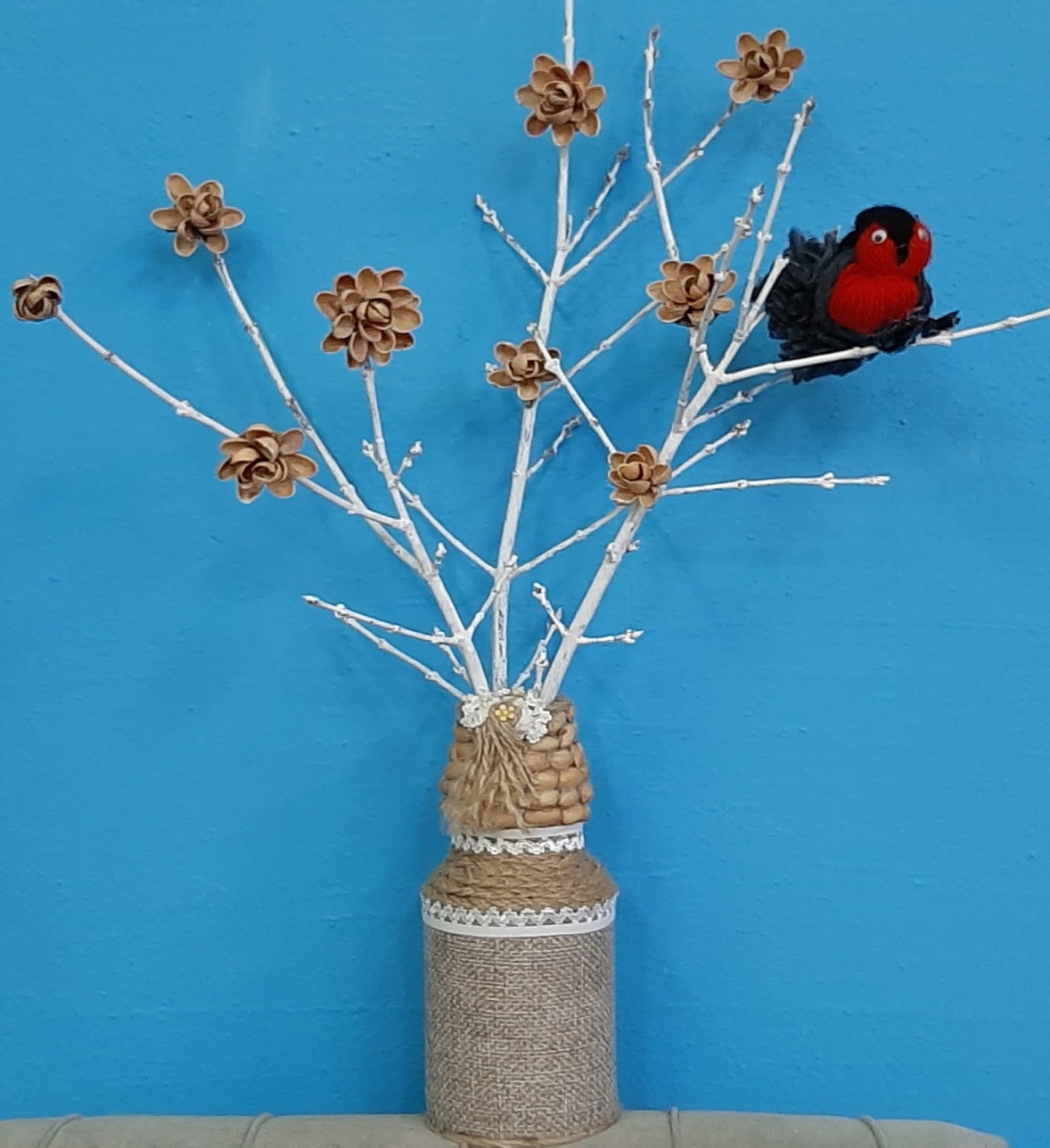 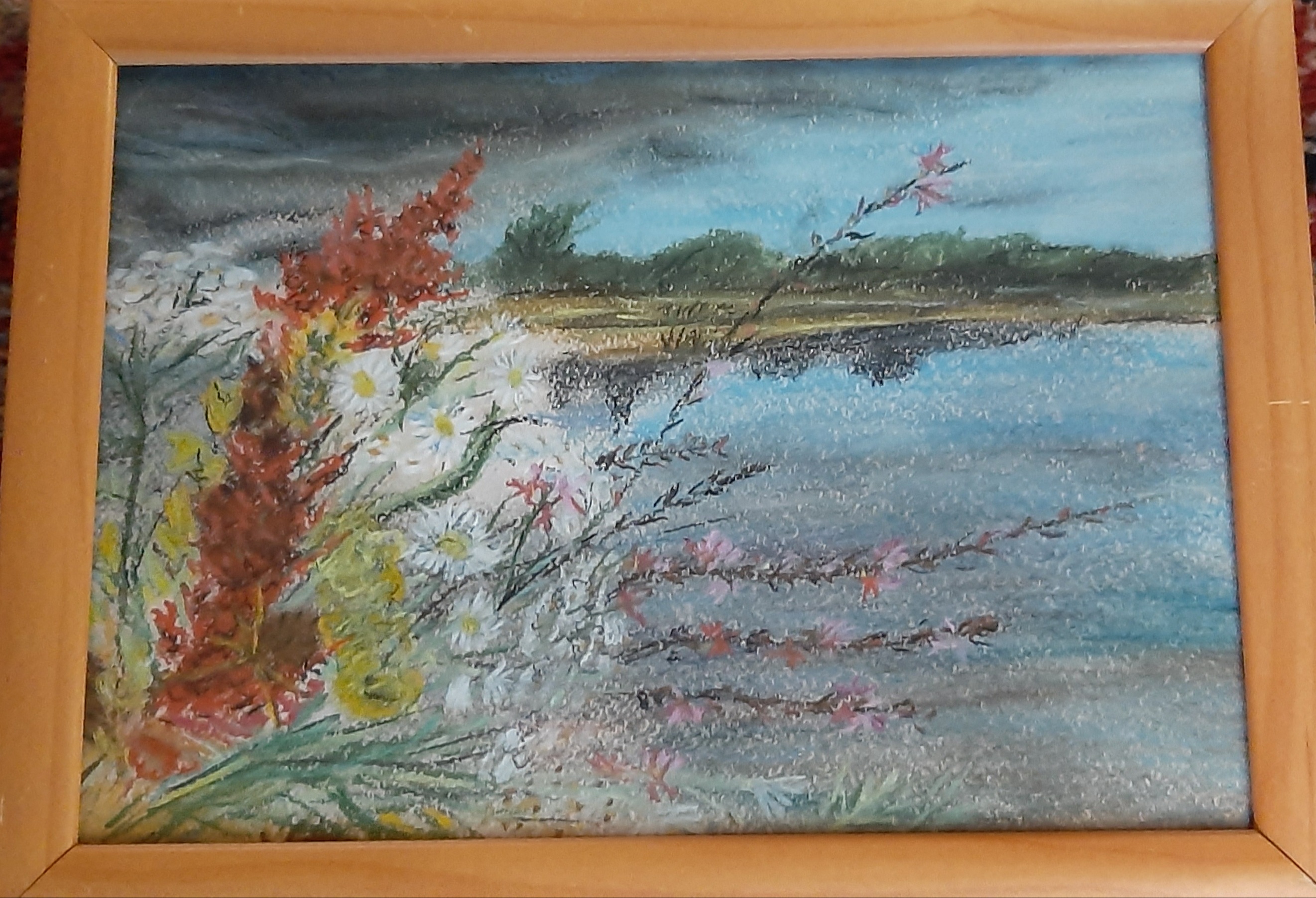 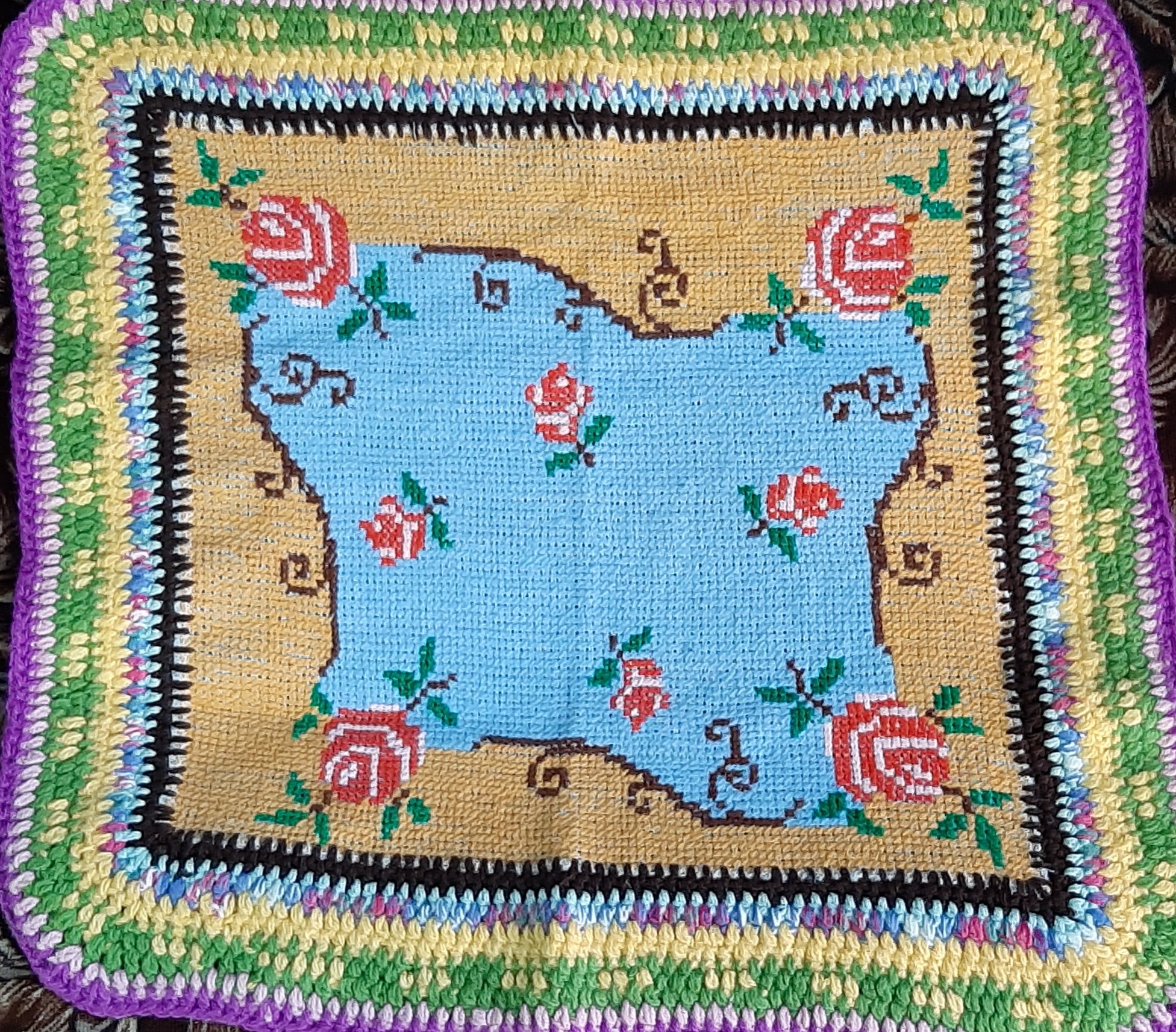 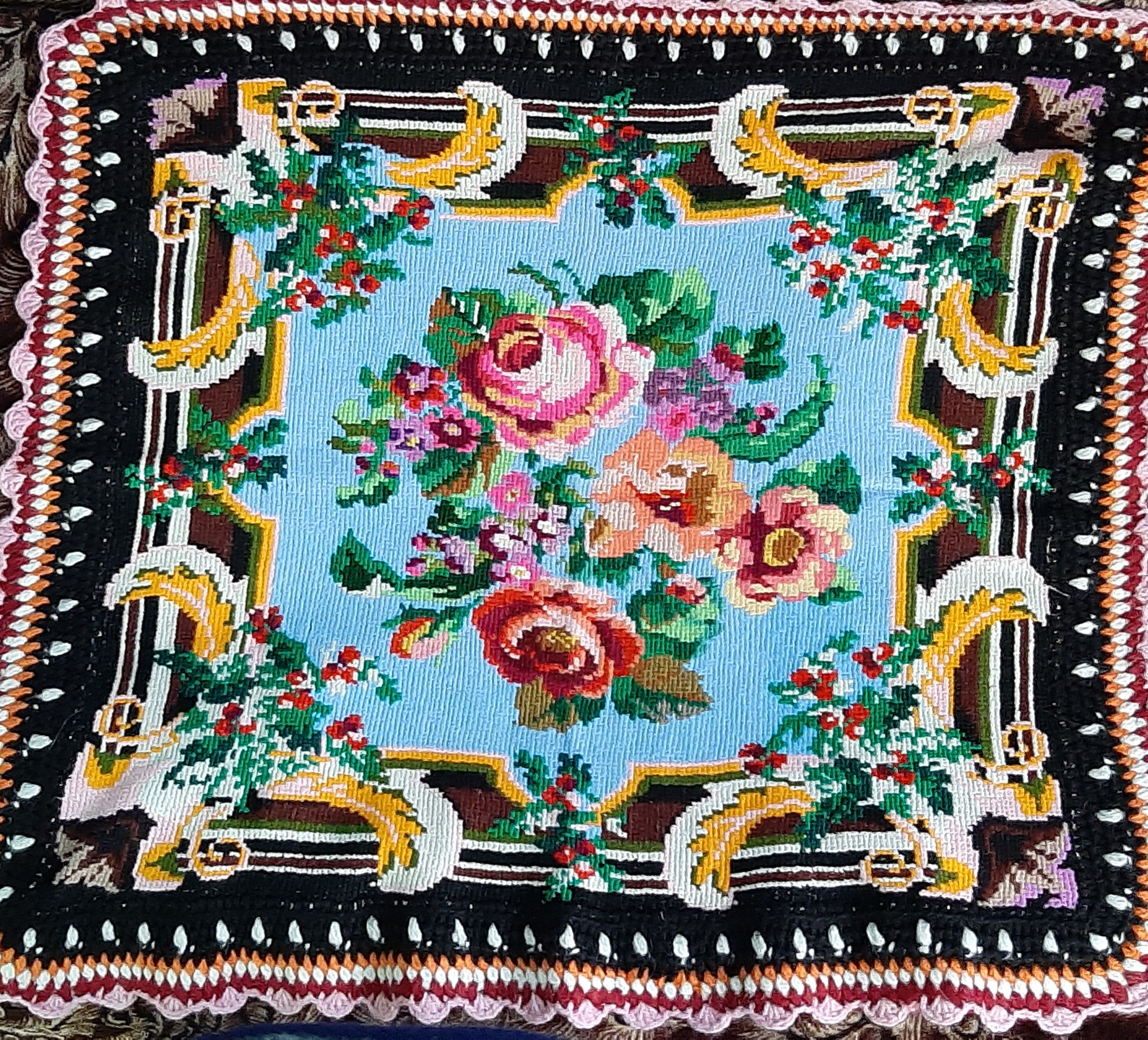 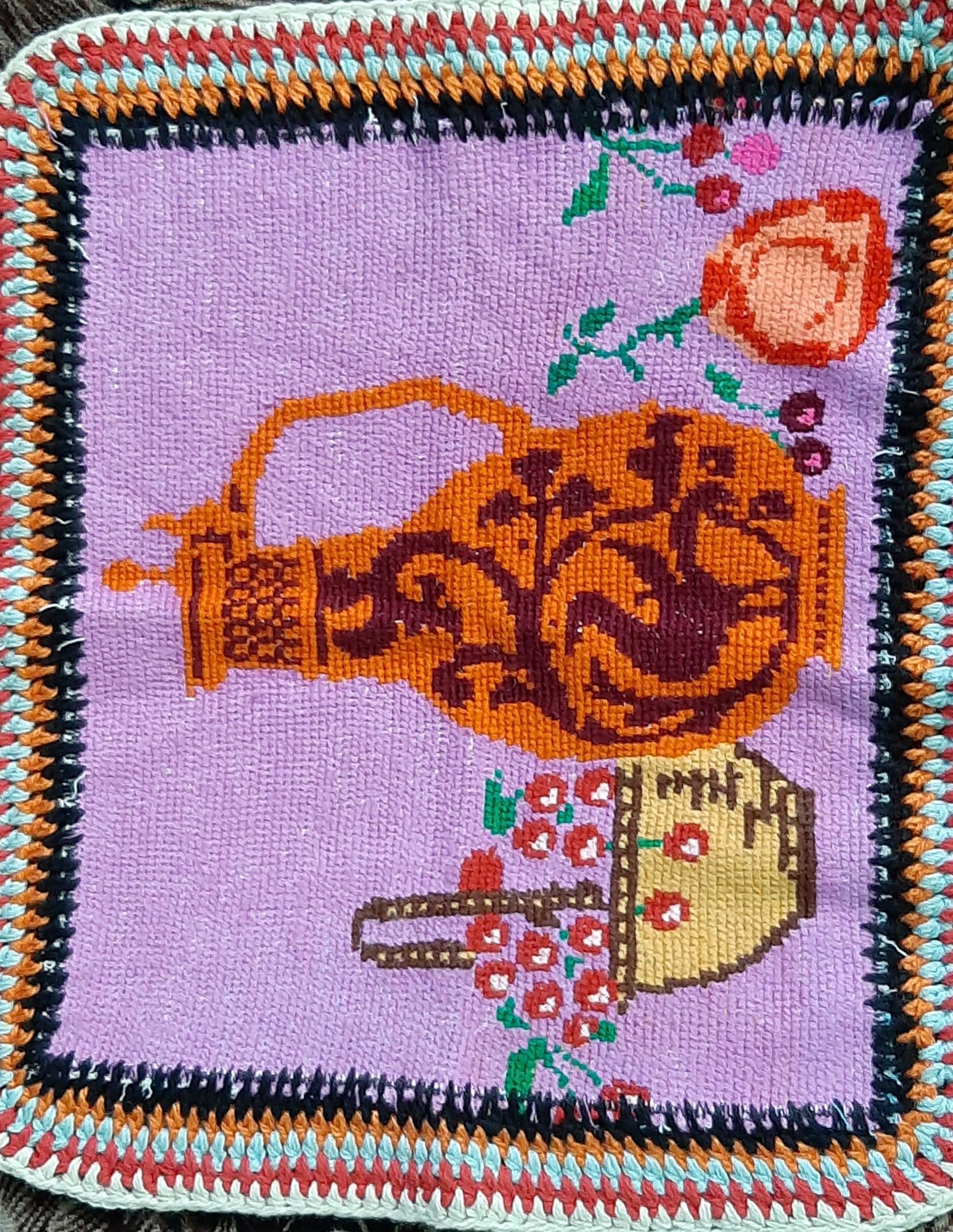 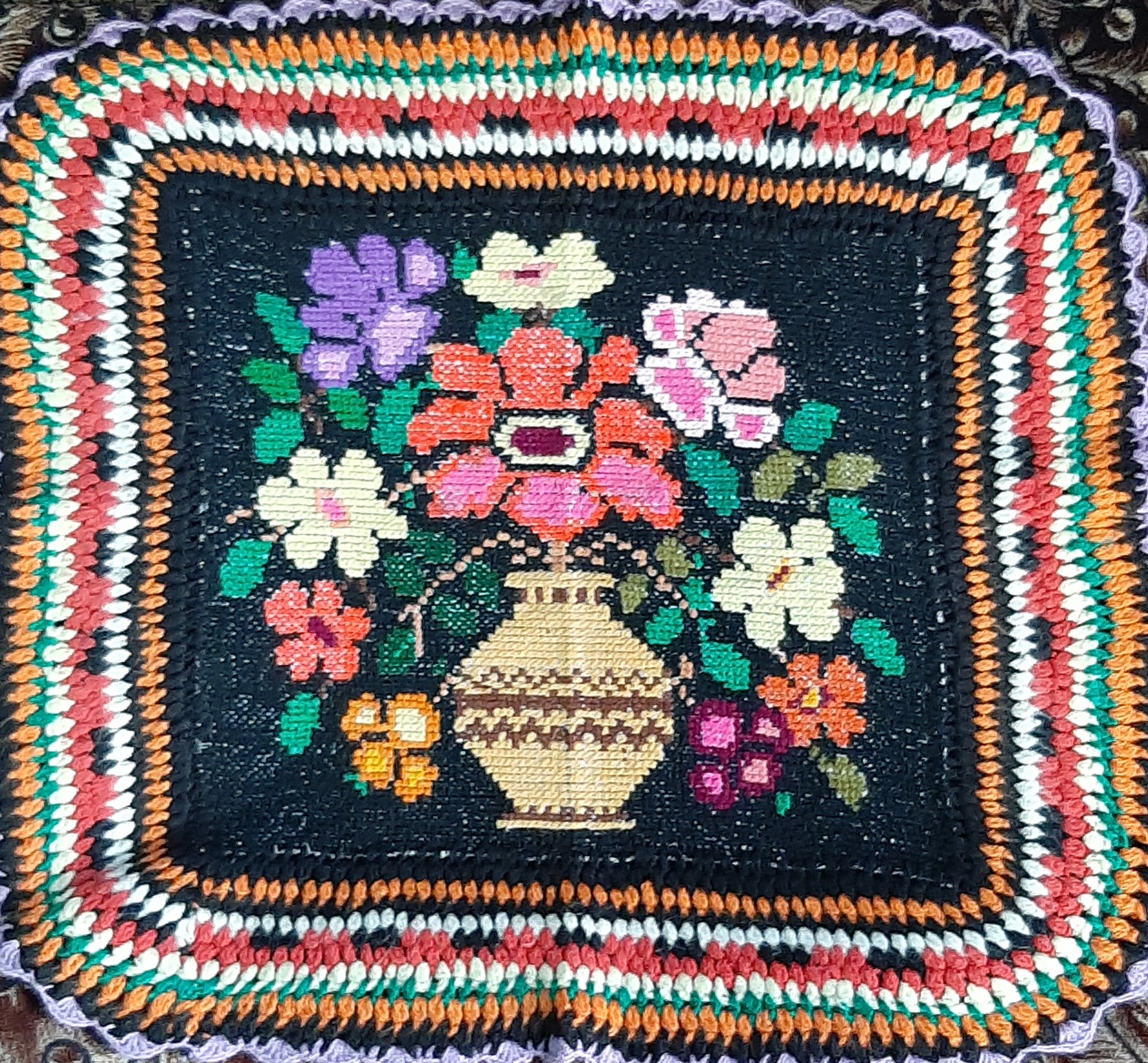 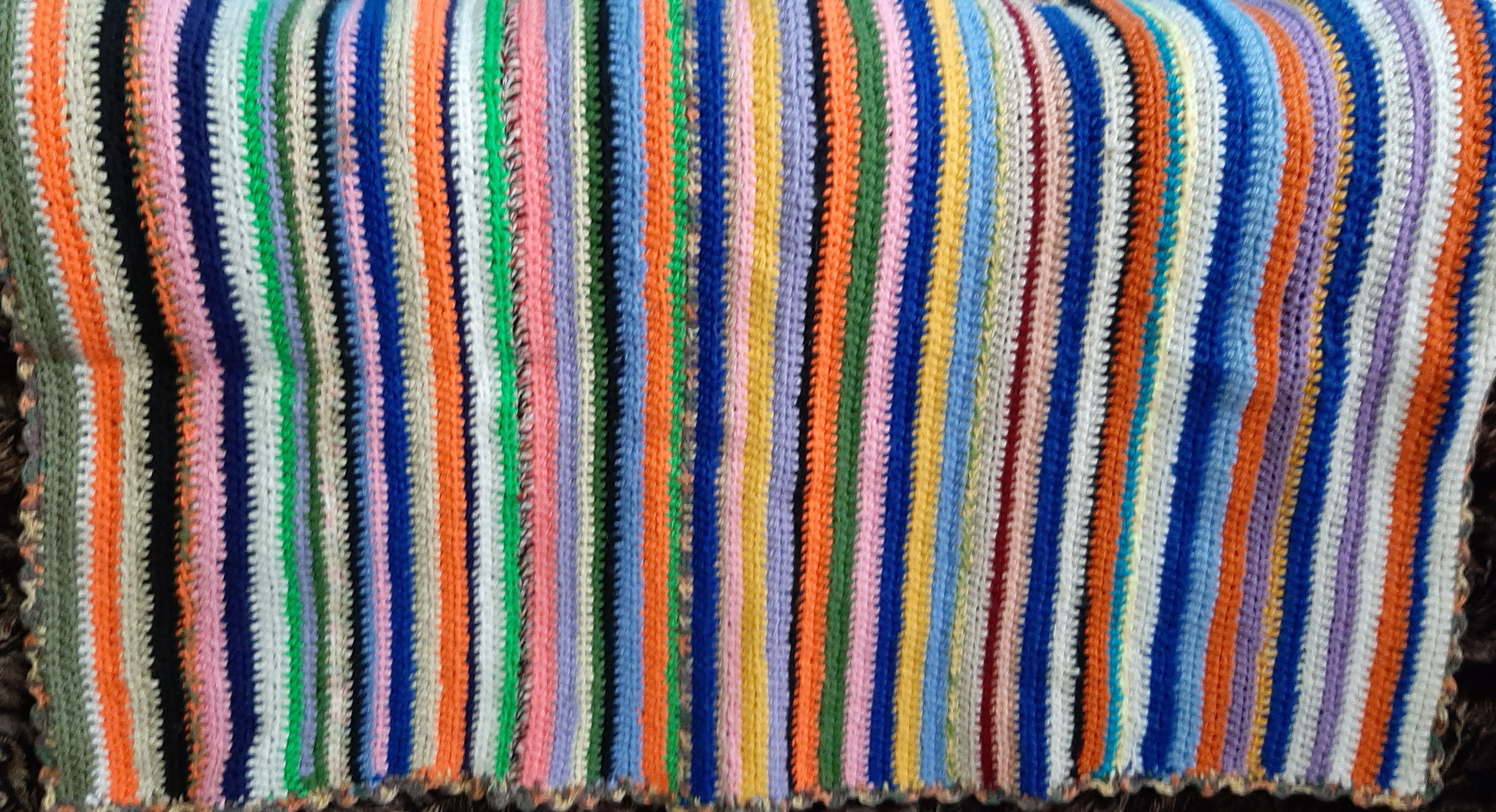 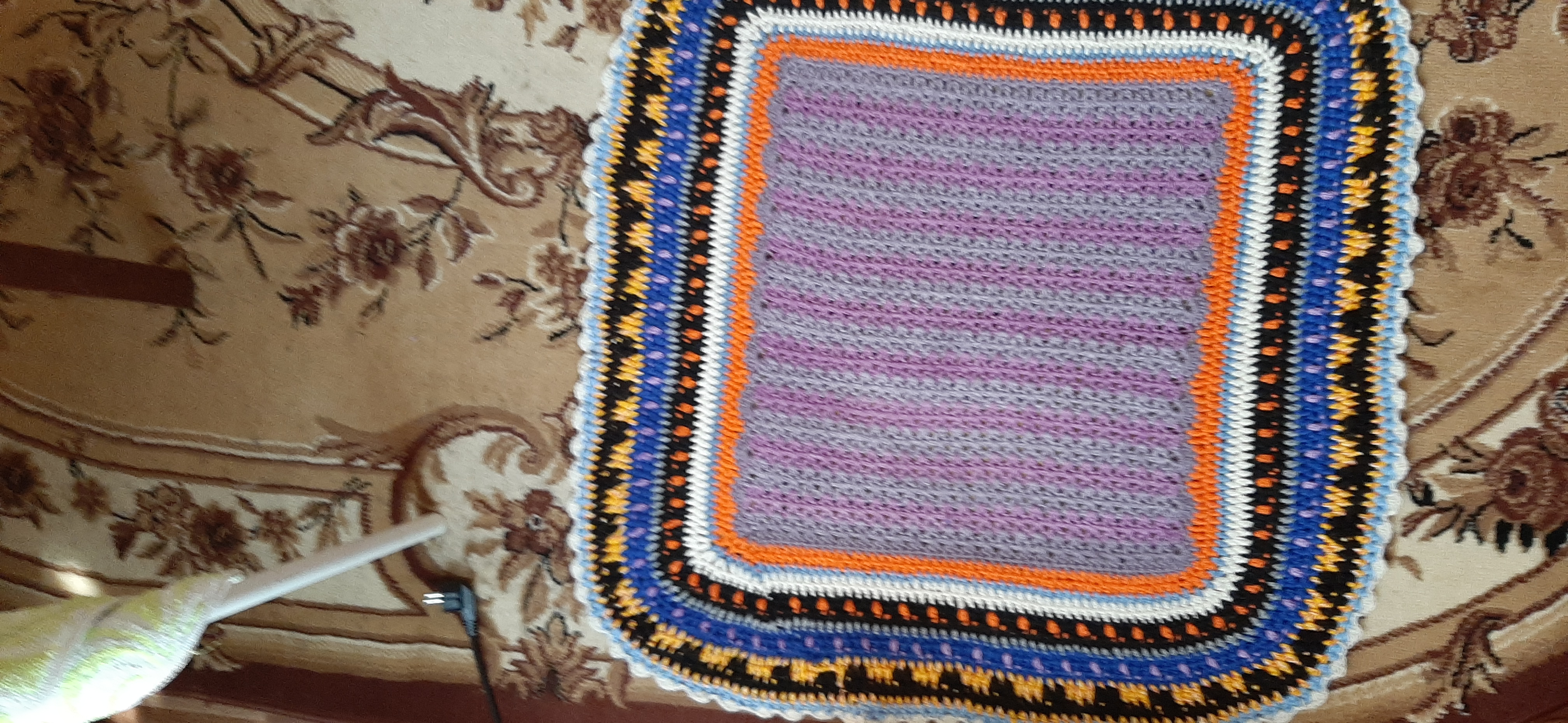 Кружок ДПТ «Золотые ручки»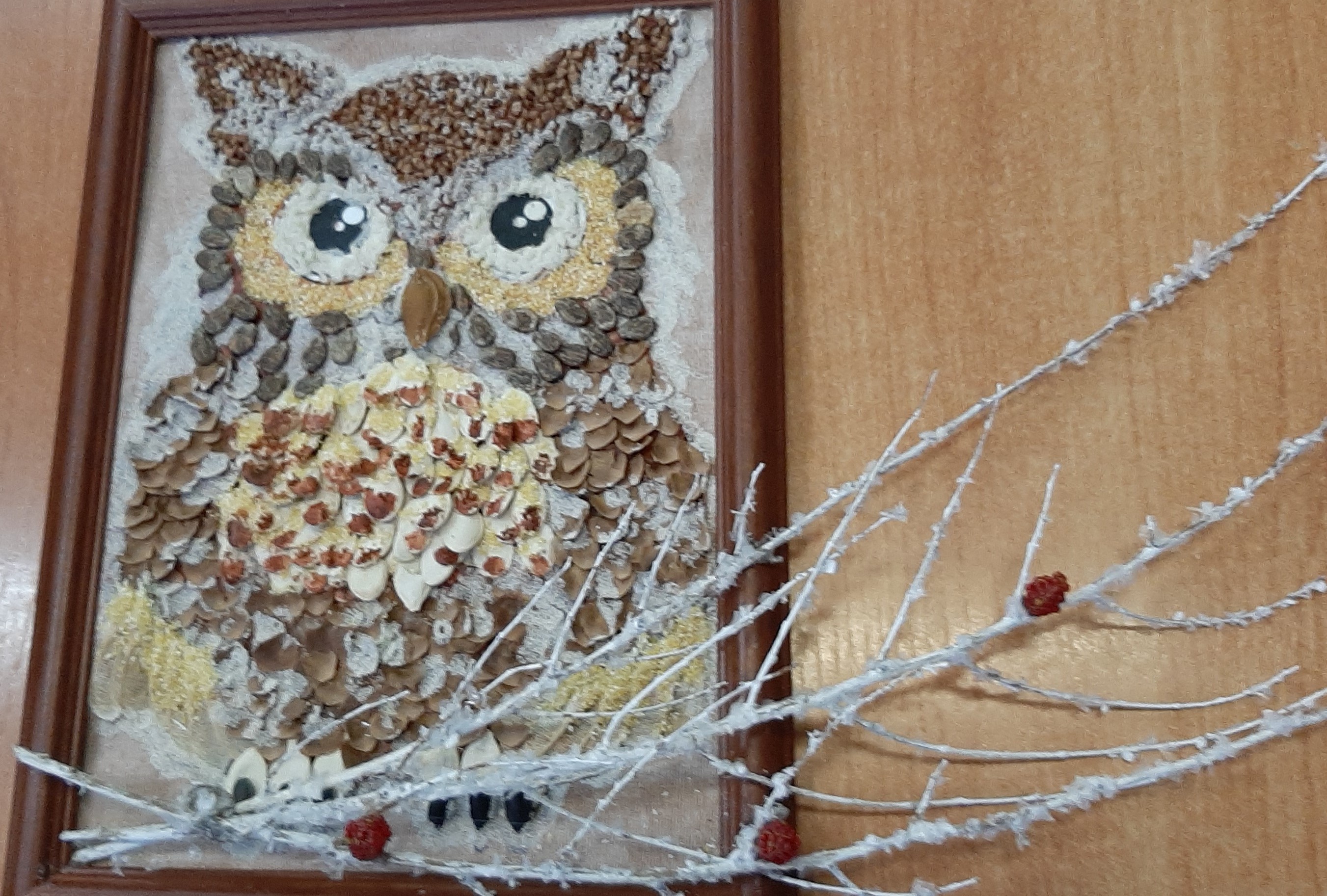 Масалова Ксения АндреевнаМБУ «ДК «Елыкаевский» Кемеровского муниципального округа» СК с. Силино8 летКоллаж «Зимняя совушка»Природный материал (крупа, семена, ветки )Кружок ДПТ «Золотые ручки»Быкова Евгения АртуровнаМБУ «ДК «Елыкаевский» Кемеровского муниципального округа» СК с. Силино15 летКоллаж «Олимпийский огонь в космосе»Природный материал (роспись на опилках)Кружок ДПТ «Золотые ручки»Быкова Евгения АртуровнаМБУ «ДК «Елыкаевский» Кемеровского муниципального округа» СК с. Силино15 летКоллаж «Фантазия»Природный материал Кружок ДПТ «Золотые ручки»МБУ «ДК «Елыкаевский» Кемеровского муниципального округа» СК с. СилиноПопова Яна7 лет«Ваза»Природный материал Торгунакова Вера ВладимировнаКружок ДПТ «Золотые ручки»Шаймуратова НастяМБУ «ДК «Елыкаевский» Кемеровского муниципального округа» СК с. Силино9 лет«Красавица лиса»Природный материал Кружок ДПТ «Золотые ручки»Быкова Евгения МБУ «ДК «Елыкаевский» Кемеровского муниципального округа» СК с. Силино15 лет«Морская лагуна»Природный материал Кружок ДПТ «Золотые ручки»Быкова Евгения МБУ «ДК «Елыкаевский» Кемеровского муниципального округа» СК с. Силино15 летРисунок « Как прекрасен этот мир»гуашь Торгунакова Вера ВладимировнаМБУ «ДК «Елыкаевский» Кемеровского муниципального округа» СК с. Силино51 летРисунок « Деревенька моя»мелки постельКружок ДПТ «Золотые ручки»Торгунакова Вера ВладимировнаМБУ «ДК «Елыкаевский» Кемеровского муниципального округа» СК с. Силино51 летРисунок « Ночное озеро»Мелки постель Кружок ДПТ «Золотые ручки»Созанова АннаМБУ «ДК «Елыкаевский» Кемеровского муниципального округа» СК с. Силино9 лет«Осеннее настроение»                              Природный материалКружок ДПТ «Золотые ручки»Созанова АннаМБУ «ДК «Елыкаевский» Кемеровского муниципального округа» СК с. Силино9 летКоллаж « Голубь мира»Природный материалТоргунакова В.В.МБУ «ДК «Елыкаевский» Кемеровского муниципального округа» СК с. Силино51 летКоллаж «Лесная сказка»Роспись на бересте                      Кружок ДПТ «Золотые ручки»Аросланова АлинаМБУ «ДК «Елыкаевский» Кемеровского муниципального округа» СК с. Силино13 летКоллаж « Букет цветов»Природный материалКружок ДПТ «Золотые ручки»Борисов АртёмМБУ «ДК «Елыкаевский» Кемеровского муниципального округа» СК с. Силино9 летКоллаж «Горжусь тобой Кузбасс!»Природный материалКружок ДПТ «Золотые ручки»Борисова МарияМБУ «ДК «Елыкаевский» Кемеровского муниципального округа» СК с. Силино13 летКоллаж « Корзина с цветами»Тестопластика. Природный материалКружок ДПТ «Золотые ручки»Шайсултанова КсенияМБУ «ДК «Елыкаевский» Кемеровского муниципального округа» СК с. Силино13 летКоллаж «Пейзаж»Природный материалКружок ДПТ «Золотые ручки»Борисова Алина МБУ «ДК «Елыкаевский» Кемеровского муниципального округа» СК с. Силино13 летКоллаж « Ёжик»Природный материалКружок ДПТ «Золотые ручки»Быкова ЕвгенияМБУ «ДК «Елыкаевский» Кемеровского муниципального округа» СК с. Силино15 летПоделка «Ваза с цветами»Природный материал                      Торгунакова Вера ВладимировнаМБУ «ДК «Елыкаевский» Кемеровского муниципального округа» СК с. Силино51 летРисунок «Пейзаж »Мелки пастель                      Торгунакова Вера ВладимировнаМБУ «ДК «Елыкаевский» Кемеровского муниципального округа» СК с. Силино51 летКоллекция вышитых ковриков «Волшебство»Вышивка крестом с элементами вязания крючкомТоргунакова Вера Владимировна